.Start dancing on lyricsVine Right & Touch, Out, In, Out, InVine Left & Touch, Rocking ChairForward, Lock, Forward, Scuff, Forward, Lock, Forward, ScuffSlow Pivot, Slow PaddleForward, Rock, Back, Hold, Back, Lock, Back, Hold½ Turn Toe Strut, ½ Turn Toe Strut, Slow Coaster StepSide, Rock, Across, Hold, ¼ Back, Lock, Back, Hold½ Forward, Forward, Forward, Hold, Side, Rock, Touch, ClapRepeatRESTART: On wall 4 dance to beat 28, then add the following and restart to the backgordondance@yahoo.com / www.dancewithgordon.comCrazy Day Job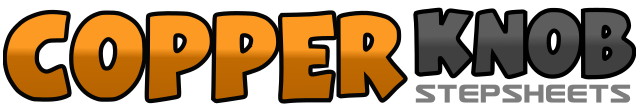 .......Count:64Wall:2Level:Intermediate.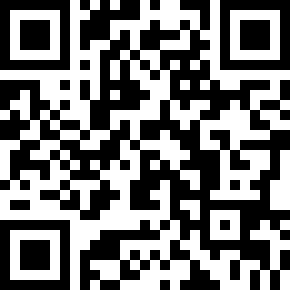 Choreographer:Gordon Elliott (AUS) - October 2010Gordon Elliott (AUS) - October 2010Gordon Elliott (AUS) - October 2010Gordon Elliott (AUS) - October 2010Gordon Elliott (AUS) - October 2010.Music:Day Job - Gord Bamford : (CD: Day Job)Day Job - Gord Bamford : (CD: Day Job)Day Job - Gord Bamford : (CD: Day Job)Day Job - Gord Bamford : (CD: Day Job)Day Job - Gord Bamford : (CD: Day Job)........1-2Step right to side, cross left behind right3-4Step right to side, touch left together5-6Touch left toe to the side, touch left together7-8Touch left toe to the side, touch left together1-2Step left to side, cross right behind left3-4Step left to side, touch right together5-6Rock right forward, recover to left7-8Rock right back, recover to left1-2Step right forward, lock left behind right3-4Step right forward, scuff left forward5-6Step left forward, lock right behind left7-8Step left forward, scuff right forward1-2Step right forward, click fingers3-4Turn ½ left (weight to left), click fingers5-6Step right forward, click fingers7-8Turn ¼ left (weight to left), click fingers1-2Rock right forward, recover to left3-4Step right back, hold5-6Step left back, lock right over left7-8Step left back, hold1-2Turn ½ right and step right toe forward, drop right heel3-4Turn ½ right and step left toe back, drop left heel5-6Step right back, step left together7-8Step right forward, hold1-2Step left to side, side rock to right3-4Cross left over right, hold5-6Turn ¼ left and step right back, lock left across in front of right7-8Step right back, hold1-2Turn ½ left and step left forward, step right forward3-4Step left forward, hold5-6Step right to side, side rock to left7-8Touch right together, clap1-4Step right forward, hold & click, turn ½ left take weight to left, hold & click